	                  Home Schooling 62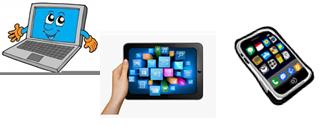 TODAY WE’RE PLAYING GAMES TO PRACTICE!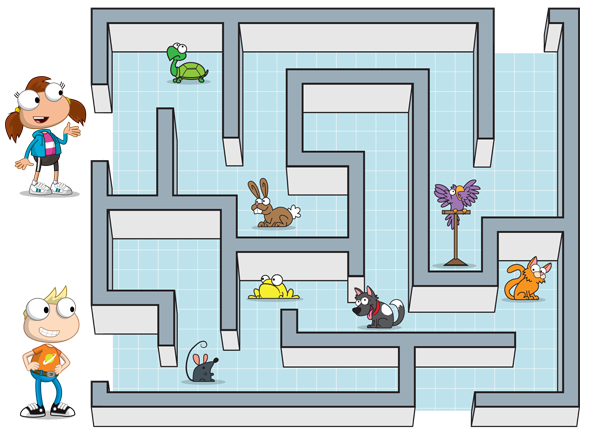 CTRL+CLICK AND WORK ONLINE: 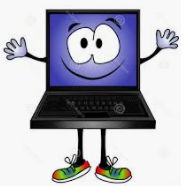 https://forms.gle/sDRiMkvBwNCW6WBY7 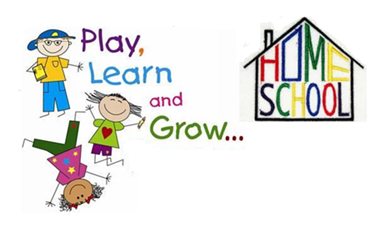 PLEASE PRESS “SUBMIT/SEND” AT THE END OF YOUR ONLINE WORKPOR FAVOR PRESIONAR “ENVIAR” AL FINAL DEL TRABAJO EN LINEA